08.04.2020г.Русский язык 1-А классРазвитие речи. Коллективное составление содержания основной части сказки1.Изучение нового материала1.Работа по учебнику (с. 42, упр. 6).Устно.— Прочитайте с выражением стихотворение Я. Козловского.О чём вы узнали из строк этого стихотворения? (Есть слова, которые пишутся одинаково, а произносятся по-разному. Значит, имеют разное значение.)2. Работа по учебнику   (с. 42, упр. 7) Устно.Задание: соотнести рисунок со словом.3.— Прочитайте рубрику «Вспомни!»Прочитайте задания (с. 43, упр. 9). Письменно.Постарайтесь правильно прочитать слова, выделяя голосом ударный слог.Попробуйте определить, по какому признаку распределены слова в три группы.Спишите в тетрадь слова, обозначая в каждом слове ударение.— Отгадайте загадку.Работа со словомЗначения слова сорока:1. Птица с белыми перьями в крыльях, издающая характерный крик — стрекотание.2. Так называют болтливого человека.Пословицы о сорокеСорока на хвосте весть принесла.Сорока без причины не стрекочет.Задание: Записать слово сорока. Объяснить написания -оро-. Обозначить в слове ударение, подчеркнуть букву гласного звука в безударном слоге, которую надо запомнить.4. Работа по учебнику (с. 43, упр. 10) Письменно.— Прочитайте скороговорки.Вертится, стрекочет,Весь день хлопочет. (Сорока.)Найдите слова, которые написаны одинаково, а различаются ударением. Объясните значение этих слов.Спишите одну скороговорку по выбору. Обозначьте ударение в словах.5. Работа по учебнику (с. 44, упр. 11.) Составление (устно) части сказки. Чтение начала и конца сказки.— Прочитайте отрывок сказки.О каком животном идёт речь? (О собаке.)(Обратить внимание учащихся на правописание слова собака, выделить ударный слог, букву, которую надо запомнить.)— Подумайте, о чём может говориться в основной части сказки?Попробуйте составить содержания этой части.Предложите заголовок к сказке.Запишите последнее предложение из заключительной части сказки. (Ночью собака лает, дом охраняет.)6. Самостоятельная работаВыполнение задания 2 на странице 44 «Проверь себя».— Придумайте по два слова к схемам. Запишите слова. Поставьте в словах ударение.http://900igr.net/prezentacija/pedagogika/zanjatie-masterskoj-slova-196759/kollektivnoe-sostavlenie-skazki-8.html08.04.2020г.Математика 1-А классОбщие приемы сложения однозначных чисел с переходом через десяток.Изучение нового материала1.Игра “Дополни до 10” Повторить состав числа.№ 2 (с. 64).Устно.— Откройте учебник на с. 64. Прочитайте тему и задачи урока.https://yandex.ru/video/preview/?filmId=12873274640668476463&from=tabbar&parent-reqid=1586257499200784-1747103557443990118000158-production-app-host-man-web-yp-317&text=общие+приемы+сложения+однозначных+чисел+с+переходом+через+десяток2. Работа по учебнику(Решение примера 9 + 4 по рисунку в учебнике (с. 64). Учащиеся читают план решения и объясняют, как к 9 прибавили 4.)№ 1 (с. 64).(Устное выполнение по инструкции в учебнике.)№ 2 (с. 64) Устно.3. Работа по учебнику№ 4 (с. 65). Письменно.(Первый и второй столбики — устно с комментированием. Третий столбик (подготовка к ознакомлению с приемом вычитания с переходом через десяток) выполняется под руководством родителя.)№ 5 (с.65) Письменно.№ 7 (с.65)Устно. Определи для каждой таблице. Какую картинку надо вставить в пустую клетку.№ 6 (с. 65). (Самостоятельное выполнение.)Самостоятельная работа“Проверь себя” (учебник, с. 65). 08.04.2020 г.Окружающий мир«Почему  в лесу мы будем соблюдать тишину?»1.Изучение нового материала— Начинается таяние снега. В лесу вокруг деревьев протаяли воронки. На буграх появляются первые проталины. В полях журчат ещё маленькие ручейки. На лесной опушке уже слышатся птичьи песни. Перелетая с ветки на ветку, распевают синицы, и звонко отстукивает о сухое дерево дятел.Что изобразил художник на странице 48? Прочитайте текст.— Мы можем услышать тихое журчание ручейка, шелест листьев. Кто ещё будет издавать какие-то звуки?Как называется птичка, выводящая трели на ветке дерева?https://www.youtube.com/watch?v=p1du4J8QXVo&feature=emb_titleПрочитать рассказ «Шум в лесу» из книги «Великан на поляне» (с. 95-96).Работа по учебнику с.48-49— Приблизительно такая ситуация изображена у вас в учебнике (с. 49). Что же произошло с животными, когда в лес пришли дети? Почему животные разбегаются?Вся ситуация усложняется ещё тем, что мы с вами — в весеннем лесу. Что происходит весной в семьях животных?— Грохот магнитофонов и радиоприёмников перекрывают голоса леса, птицы и звери теряют связь друг с другом. Грохот и шум — это сигнал опасности!Потревоженная мать улетает из гнезда и потом может не вернуться. Некоторые насекомые — шмели, жуки, пчёлы — просто не могут летать из-за этого и садятся на землю...Поэтому мы с вами должны помнить и соблюдать главное правило поведения в лесу. Какое это правило? Практическая работа— Откройте рабочие тетради на стр. 34. Рассмотрите рисунок и объясните: от чего спасаются животные? Придумайте свои знаки запрета.Муравей Вопросик изобразил правило поведения в лесу в виде запрещающего знака, как в правилах дорожного движения. Какой знак можете придумать вы? Нарисуйте его в квадратике.08.04.2020г.ИЗОПостройка предметов (упаковка).Изучение нового материала– Сегодня вы сами сделаете веселую сумочку для карандашей, фломастеров, кисточек. Эту работу нужно выполнять из цветной бумаги.– Мастер Постройки помогает людям придумывать форму различных предметов быта, вещей, старается сделать их удобными и красивыми.– Как вы думаете, для чего этот предмет?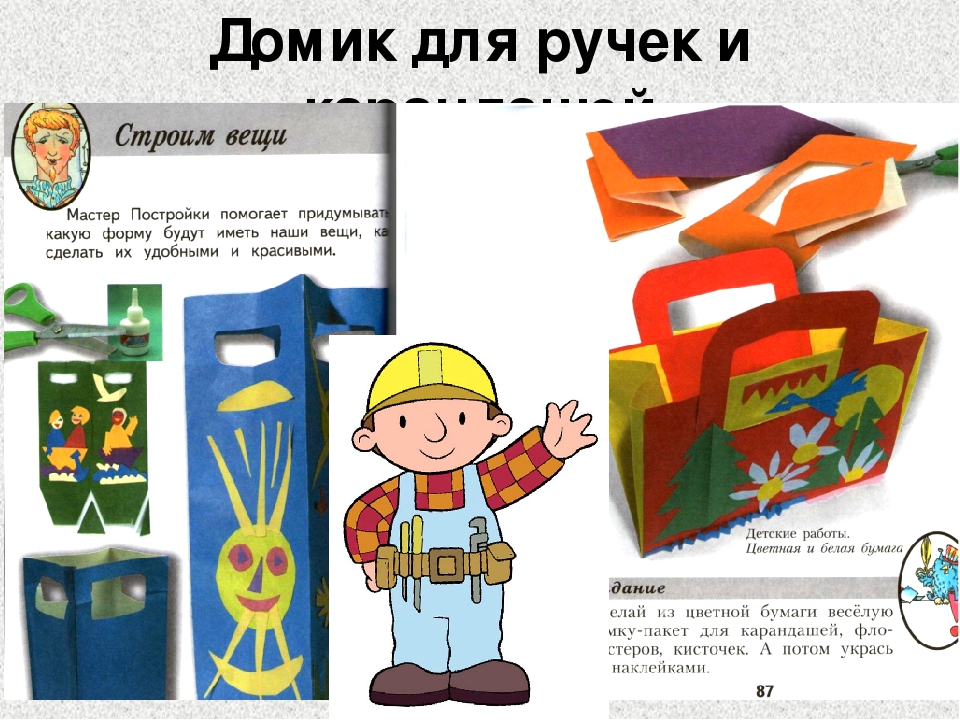 (Это сумочка, в нее можно что-нибудь складывать, а можно в ней подарить подарок своему другу.)– Мастер Постройки поможет нам сконструировать нужную вещь. А как помогут нам Мастер Изображения и Мастер Украшения? (Помогут раскрасить то, что изготовим, и придумать украшения к нашим изделиям.)– Посмотрите, какую сумочку предлагают вам сделать мастера. Кто хочет, может придумать свою сумочку.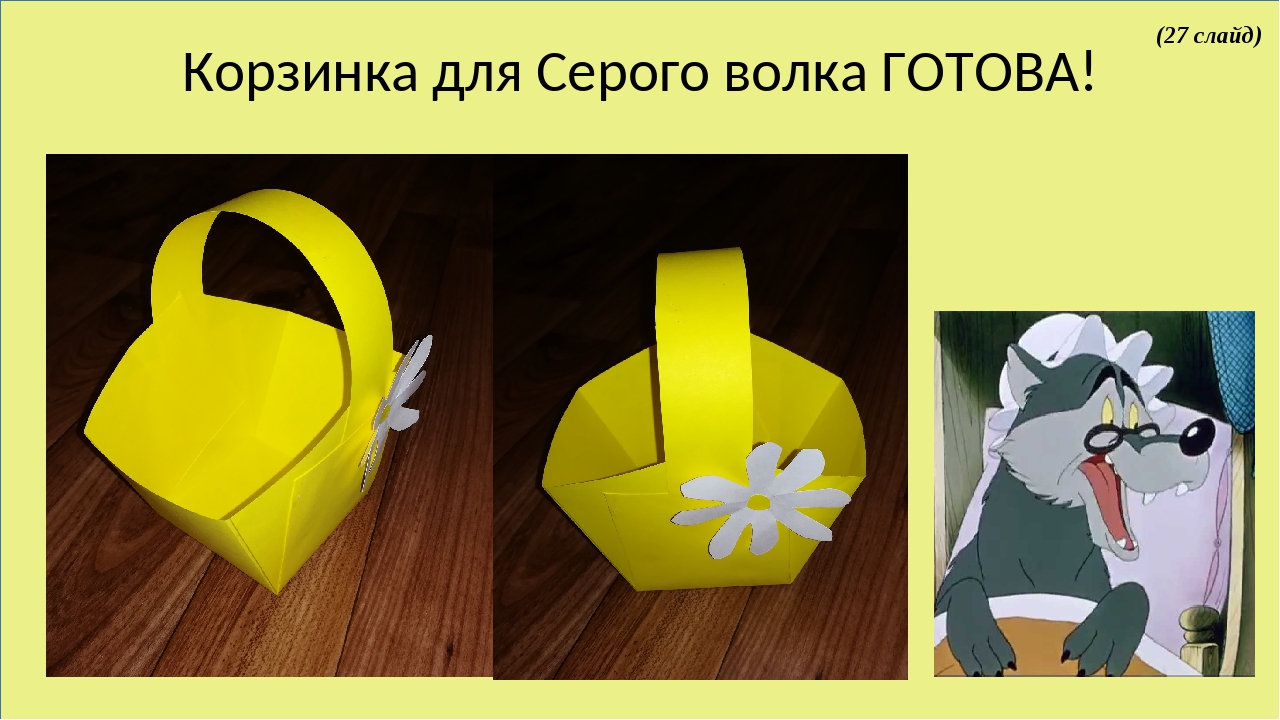 – Как вы думаете, из каких деталей она состоит?– Чем украшена сумочка?– Самостоятельно придумайте орнамент и украшения для своей сумочки.– Как вы думаете, удобно ли в сумочке хранить карандаши? Что можно еще положить в нее?2. Творческая практическая деятельность учащихся.Ссылка презентации: https://infourok.ru/